贵州工贸职业学院2024年春季学期行政人员招聘公告一、学校简介贵州工贸职业学院是2015年经贵州省人民政府批准成立、教育部备案的全日制普通高等职业院校。学校位于风景秀丽、百鸟之都、阳光之城的贵州省威宁县草海之滨，是非常典型的低纬度、高海拔、多民族地区高校。学校现有在校学生9000余人，教职工628人，校园占地750亩，建筑面积23.69万平方米，馆藏图书87万册，教学仪器设备6118.08万元。学校牢记为党育人、为国育才办学使命，落实立德树人根本任务，贯彻健全人格+复合知识+实践能力的“三元育人”校本理念，实施“质量立校、人才强校、文化铸校、特色兴校”发展战略，开展抓规范、抓特色、抓成果、抓“两服务”贡献度（服务学生全面发展、服务地方经济社会发展）的“四抓”工作范式，不断推进内涵发展、特色发展、高质量发展。学校依托集团化办学优势，对接区域产业发展，强化资源配置，优化专业布局，围绕“新能源”“智能制造”“现代商务”“健康服务”“高雅艺术”五大行业，设置了智造工程学院、现代商务学院、国防教育与体育学院、生态医药与康养学院、艺术学院、马克思主义学院、公共基础教学部等7个二级教学单位，开设了机械设计与制造、工业机器人技术、大数据技术、计算机应用技术、电子商务、药学、中医康复技术、艺术设计、音乐表演等31个专业，配套建设了工业机器人、电子技术、机械数控、大数据技术、计算机应用技术、光伏工程技术、汽车服务工程、会计、电子商务、护理、中医康复、药学、健康管理、绿色食品加工、健身体育、音乐表演、舞蹈表演、艺术设计等29个校内实验实训基地，还有广播电视中心、图文信息中心、体育运动中心、民族艺术中心、大学活动中心和创新创业中心等大学生文化活动场所。二、招聘岗位、人数及条件根据工作需要，我校拟面向社会公开招聘18名行政工作人员。三、福利待遇1.根据《贵州工贸职业学院教职员工薪酬管理办法》发放薪酬；2.五险一金：按国家相关政策执行；3.学位津贴：研究生按月享受学位津贴；4.科研奖励：按照学校科研管理办法发放，人均可达1.5万元/年左右；5.食宿条件：学校提供福利性住房、提供餐补；6.节日福利：享受教师节、中秋节、国庆节等节日福利；7.其他福利：⑴高层次人才或特别优秀人才解决配偶就业问题；⑵政策支持教师进一步提升学历、职称。8.特别优秀人才，福利待遇等可一人一议。四、应聘程序简历投递--资格审查--通知面试--政审--体检--签约聘用。备注：曾因犯罪受过刑事处罚的；曾被开除公职的；涉嫌违法违纪正在接受纪检监察机关或者司法机关审查尚未作出结论的；受党纪、政纪处分未满处分期限的；因师德师风问题受过处分的，应聘不予受理。报名办法1.报名时间：2024年3月11日——2024年3月22日2.应聘方式：网上报名报考人员需将个人简历上传至指定邮箱，同时扫描下方小程序码登记应聘者基本信息，若未按要求同时完成，报名信息将不予受理。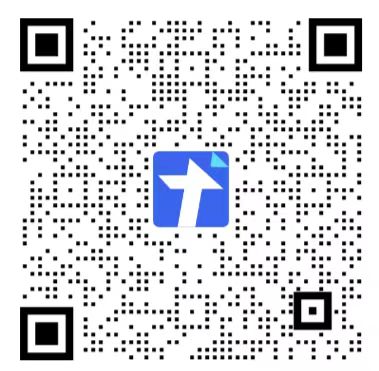 邮箱地址：ggmrsc@163.com，邮件格式：岗位+应聘部门+姓名+毕业院校+学历+所学专业(例如：行政科+党政办+王某某+某某大学+本科+汉语言文学专业）3.人事处电话： 张老师17585365474万老师 180836683734.学校地址:贵州省威宁彝族回族苗族自治县滨海大道777号声明：本单位未委托任何机构组织招聘。贵州工贸职业学院2024年春季学期行政人员招聘岗位表贵州工贸职业学院2024年春季学期行政人员招聘岗位表贵州工贸职业学院2024年春季学期行政人员招聘岗位表贵州工贸职业学院2024年春季学期行政人员招聘岗位表贵州工贸职业学院2024年春季学期行政人员招聘岗位表部门岗位人数岗 位 条 件联系电话党政办行政科11.本科以上学历；
2.行政管理、工商管理、公共基础法学、信息管理等相关专业；
3.有办公室行政工作经验者优先。杨老师
13320428808党政办党务科11.本科以上学历，中共党员；
2.中国语言文学类相关专业；
3.有党务工作经验者优先。杨老师
13320428808党政办机要信息科11.本科以上学历，中共党员；
2.法学、管理学、中国语言文学类、新闻传播学类、政治学类等相关专业；
3.有相关工作经验优先。杨老师
13320428808

党委宣传统战部新闻宣传岗21.本科及以上学历，中共党员；
2.新闻学、传播学、新媒体、汉语言文学等相关专业；
3.拥护党的路线、方针、政策，坚持正确的舆论导向，具有良好的新闻职业道德，热爱新闻传播工作；
4.具备较强的新闻写作能力、策划能力、交流能力和创新意识，能够独立完成新闻报道，熟悉新媒体平台运营；
5.有相关工作经验者、有移动端、PC端、微信、微博、抖音等网络推广实战经验者优先。
王老师
15934718663

党委宣传统战部新闻业务管理岗（网站、公众号总编）
11.本科及以上学历，中共党员；
2.新闻学、传播学、新媒体、汉语言文学等相关专业；
3.具备坚定的政治立场和大局意识，强烈的社会责任感和新闻敏感性；
4.具备出色的沟通协调能力，有优秀的统筹管理能力、团队协作能力，责任心强；
5.有较强的文字驾驭能力，有新闻报道和融媒体传播经验工作经验者优先。
王老师
15934718663

党委宣传统战部视频拍摄、剪辑岗21.本科及以上学历，中共党员（有特殊技能者可适当放宽）；
2.数字新闻传播、视听新媒体、媒体大数据、智能媒体技术与应用等相关专业；
3.熟练使用PS、PR、AE等相关软件，能够独立完成后期制作；
4.熟练使用摄像、摄影等设备，能熟练使用主流视频剪辑软件；
5.对作品的创意、版式设计、色彩、节奏、配乐等方面有较好的把握；
6.具备良好的沟通能力，工作敬业、积极主动和良好的团队合作精神。
王老师
15934718663图书馆综合办公室（档案科）11.大学本科及以上学历，研究生以上学历和档案相关或相近专业优先，中共党员；
2.具有一定的计算机操作能力，熟悉常用办公软件；
3.工作认真负责，学习能力强。吴老师
13979172169图书馆资源建设部21.大学本科及以上学历，中共党员优先；
2.图书馆学、信息管理等相关专业优先；
3.具有一定的计算机操作能力，熟悉常用办公软件；
4.工作认真负责，学习能力强。吴老师
13979172169图书馆读者服务推广部51.大学本科及以上学历，专业不限，中共党员优先；
2.较好的服务意识，较强的语言表达能力；
3.工作认真负责，学习能力强；
4.服从图书馆工作时间安排，适应轮班、值班需要。吴老师
13979172169图书馆技术信息咨询部21.大学本科及以上学历，中共党员优先；
2.计算机技术、软件技术、图书馆学等相关专业优先；
3.具有较强的计算机应用及网络知识；
4.工作认真负责，学习能力强。吴老师
13979172169